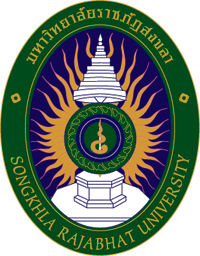 แผนบริหารความเสี่ยงประจำปีงบประมาณ พ.ศ. …………..หลักสูตร............................มหาวิทยาลัยราชภัฏสงขลาประวัติความเป็นมาหลักสูตร…………………………………………………………………………………………………………………………………………………………………………………………………………………………………………………………………………………………………………………………………………………………………………………………………………………………………………………………………………………………………………………………………………………………………………………………………………………………………………………………………………………………………………………………………………………………………………………………………………………………………………………………………………………………………………………………………………………………………………………………………………………………………………………………………………………………………………………………………………………………………………………………………………………………………………………………………………………………………………………………………………………………………………………………………………………………………………………………………………………………………………………………………………………………………………………………………………………………………………………………………………………………………………………………………………………………………………………………………………………………………………………………………………………………………………………………………………………………………………………………………………………………………………………………………………………………………………………………………………………………………………………………………………………………………………………………………………………………………………………………………………………………………………………………………………………………………………………………………………………………………………………………………………………………………………………………………………………………………………………………………………………………………………………………………………………………………………………………………………………………………………………………………………………………………………………………………………………………………………………………………………………………………………………………………………………………………………………………………………………………………………………………………………………………………………………………………………………………………………………………………………………………………………………………………………………………………………………………………………………………………………………………………………………………………………………………………………………………………………………………………………………………………………………………………………………………………………………………………………………………………………………………………………………………………………………………………………………………………………………………………………………………………………………………………………………………………………………………………………………………………………………………………………………………………………………………………………………………………………………………………………………………………………………………………………………………………………………………………………………………………………………………………………………………………………………………………………………………………………………………………………………………………………………………………………………………………………………………………………………………………………………………………………………………………………………………………………………………………………………………แบบ SKRU-ERM 1การสำรวจความเสี่ยงวัตถุประสงค์เชิงกลยุทธ์ : ..............................................................................................................ประเด็นยุทธศาสตร์ : ....................................................................................................................ประเด็นยุทธศาสตร์ : .........................................................................................................................	เป้าประสงค์ (Objective)  : ...............................................................................................................	ตัวชี้วัด (Key Result): ........................................................................................................................		กลยุทธ์ (โปรแกรม)  : :.........................................................................................................................				 โครงการ/งาน :	..................................................................................................................................	คำอธิบายรายงาน การสำรวจความเสี่ยง  (แบบ SKRU-ERM 1)วัตถุประสงค์เชิงกลยุทธ์	ให้ระบุวัตถุประสงค์เชิงกลยุทธ์ ระดับหลักสูตรประเด็นยุทธศาสตร์	ให้ระบุประเด็นยุทธศาสตร์ ระดับหลักสูตรเป้าประสงค์ (Objective)	ให้ระบุในเป้าประสงค์ (Objective) ระดับหลักสูตรตัวชี้วัด (Key Result)	ให้ระบุตัวชี้วัด (Key Result) ระดับหลักสูตรกลยุทธ์(โปรแกรม)	ให้ระบุกลยุทธ์(โปรแกรม) ระดับหลักสูตรโครงการ/งาน 	ให้ระบุโครงการ/งาน ระดับหลักสูตรความเสี่ยง 	ความเป็นไปได้ของเหตุการณ์ที่อาจเกิดขึ้น และเป็นอุปสรรคต่อการบรรลุวัตถุประสงค์ของระดับหลักสูตรระบุปัจจัยเสี่ยงที่เกิดขึ้น	ให้ระบุสาเหตุของความเสี่ยงว่าเกิดจากอะไร ประเภท/ด้าน	ให้ระบุประเภท/ด้านของความเสี่ยงว่าเป็นด้านใด ประกอบด้วยความเสี่ยงด้านกลยุทธ์ (S), ความเสี่ยงด้านการดำเนินงาน(O), ความเสี่ยงด้านการเงิน (F), ความเสี่ยงด้านการปฏิบัติงานตามกฎหมาย  ระเบียบ ข้อบังคับที่เกี่ยวข้อง (C)แหล่งที่มาของความเสี่ยง	ให้ระบุที่มาของความเสี่ยง (ปัจจัยเสี่ยง) ว่าเป็นความเสี่ยงภายในมหาวิทยาลัย หรือความเสี่ยงภายนอกมหาวิทยาลัย (แหล่งที่มาของความเสี่ยงภายนอก เช่น ระเบียบ กฎหมายที่ออกโดยหน่วยงานภายนอก สภาวะเศรษฐกิจภัยธรรมชาติ การเมือง เป็นต้น)แบบ SKRU-ERM 2การประเมินความเสี่ยงคำอธิบายรายงาน การประเมินความเสี่ยง  (แบบ SKRU-ERM 2)ความเสี่ยง			ความเสี่ยงที่ระบุ แบบ SKRU-ERM 1 ในคอลัมน์ (2)  ปัจจัยเสี่ยง 			ปัจจัยเสี่ยงที่ระบุ แบบ SKRU-ERM 1 ในคอลัมน์ (3)  การวิเคราะห์ความเสี่ยง 	ให้วิเคราะห์โอกาส และผลกระทบของปัจจัยเสี่ยง ในคอลัมน์ (2)  แต่ละปัจจัยเสี่ยง โดยใช้ตารางระดับความถี่หรือโอกาสที่จะเกิดเหตุการณ์ความเสี่ยง (Likelihood)   และระดับความรุนแรงของผลกระทบของความเสี่ยงที่จะเกิดขึ้นหากเกิดเหตุการณ์ความเสี่ยง  (Impact)   ในแบบฟอร์ม แบบ SKRU-ERM 2-1 มาเป็นเครื่องมือในการวิเคราะห์ ให้ระบุค่าคะแนนที่ได้จากผลคูณ ในช่อง “โอกาส”  กับ “ผลกระทบ”  ในคอลัมน์ (3)  และนำไปเทียบกับตาราง Risk  Map  ในแบบฟอร์ม แบบ SKRU-ERM 2-1  ว่าความเสี่ยงอยู่ในระดับใด  โดยให้ระบุผลคูณและระดับความเสี่ยงที่วัดได้  เช่น โอกาส  = 4 ผลกระทบ   = 5  ผลคูณ  (4*5=20)  ตกอยู่ในพื้นที่ความเสี่ยงสูงมาก  นำผลที่ได้ไปใส่ในคอลัมน์ (4)  ว่า  20 = สูงมากลำดับความเสี่ยง	เมื่อได้ค่าระดับความเสี่ยงแล้ว ให้นำมาจัดลำดับความรุนแรงของความเสี่ยงตามเกณฑ์ระดับความเสี่ยงที่กำหนดไว้ว่า อยู่ในความเสี่ยงระดับใดตามตารางระดับความเสี่ยงซึ่งจะต้องนำไปบริหารจัดการความเสี่ยงตามลำดับก่อนหลัง โดยจะดำเนินการเลือกความเสี่ยงที่อยู่ในระดับที่ไม่สามารถยอมรับได้มาจัดทำแผนการบริหารความเสี่ยงเพื่อให้อยู่ในระดับที่ยอมรับได้แบบ SKRU-ERM 2-1การจัดทำ Mappingหมายเหตุ  ตารางระดับความถี่หรือโอกาสฯ และตารางระดับความรุนแรงของผลกระทบฯ  ระดับหลักสูตรสามารถเปลี่ยนแปลงโดยกำหนดให้เหมาะสมกับขนาด ภารกิจ และลักษณะ
การดำเนินงานได้คำอธิบายรายงาน แผนบริหารความเสี่ยง  (แบบ SKRU-ERM 3)ความเสี่ยง	ความเสี่ยงที่ระบุ แบบ SKRU-ERM 2 ในคอลัมน์ (1)  ปัจจัยเสี่ยง 	ปัจจัยเสี่ยงที่ระบุ แบบ SKRU-ERM 2 ในคอลัมน์ (2)  ดัชนีชี้วัดความเสี่ยงหลัก	มาตรวัดหรือจุดเตือนภัย (Trigger  Point) ของระดับหรือสถานะความเสี่ยง เพื่อใช้ประเมินสถานะของความเสี่ยง และประสิทธิผลของแผนบริหารความเสี่ยงและต้องสอดคล้องกับ ค่าระดับความเสี่ยงที่องค์กรยอมรับได้ (Risk Appetite) และ ช่วงเบี่ยงเบนของค่าระดับความเสี่ยงที่องค์กรยอมรับได้(Risk Tolerance)ระดับความเสี่ยง		ระดับความเสี่ยงที่ได้จากการประเมินระดับความเสี่ยงในแบบ SKRU-ERM 2 คอลัมภ์ที่ 4วิธีการบริหารความเสี่ยง	เป็นการพิจารณาเลือกวิธีการที่ควรกระทำเพื่อจัดการกับความเสี่ยงที่อาจจะเกิดขึ้นตามผลการประเมินและจัดลำดับความเสี่ยง โดยเปรียบเทียบระดับความเสี่ยงที่เกิดขึ้นกับระดับความเสี่ยงที่องค์กรยอมรับได้และความคุ้มค่าในการบริหารความเสี่ยงนั้น ๆ โดยวิธีการจัดการความเสี่ยงมี 4 กลยุทธ์ คือ การหลีกเลี่ยงความเสี่ยง (Terminate) การลดหรือควบคุมความเสี่ยง (Treat) การถ่ายโอนความเสี่ยง (Transfer) และการยอมรับความเสี่ยง (Take)แนวทางปรับปรุง	ระบุวิธีการที่จะดำเนินการเพื่อให้ความเสี่ยงอยู่ในระดับที่ยอมรับได้  ซึ่งจะต้องเป็นวิธีการที่สามารถปฏิบัติได้จริง และค่าใช้จ่ายในการดำเนินการคุ้มค่ากับประโยชน์ที่จะได้รับกำหนดเสร็จ / ผู้รับผิดชอบ	ให้ระบุระยะเวลาแล้วเสร็จและผู้รับผิดชอบตามแนวทางปรับปรุง กำหนดดเกณฑ์การประเมินความเสี่ยง1) เกณฑ์ระดับโอกาสที่จะเกิดเหตุการณ์ความเสี่ยง (Likelihood : L)  โดยกำหนดเกณฑ์การประเมินแบ่งเป็น 5 แบบ คือ แบบ L1 – L5 ดังที่แสดงในตารางต่อไปนี้2) เกณฑ์ระดับความรุนแรงของผลกระทบ (Impact : I) โดยกำหนดเกณฑ์การประเมินแบ่งเป็น 4 แบบ คือ   แบบ I1 ถึง I8 ดังที่แสดงในตารางต่อไปนี้3) เกณฑ์ระดับความเสี่ยง (Degree of Risk) การประเมินระดับความเสี่ยงให้พิจารณาคะแนนโอกาสที่จะเกิด (Likelihood: L) และคะแนนความรุนแรง/ผลกระทบ (Consequence: C) ตามแผนภูมิสีที่แสดงต่อไปนี้4) แนวทางในการจัดการความเสี่ยงรายงานผลการบริหารความเสี่ยงประจำปีงบประมาณ พ.ศ. …………..หลักสูตร............................รอบ ........... เดือนณ วันที่ ........เดือน...........พ.ศ..........ความเสี่ยงระบุปัจจัยเสี่ยงที่เกิดขึ้นประเภท/ด้าน(ความเสี่ยงด้านกลยุทธ์, ความเสี่ยงด้านการดำเนินงาน, ความเสี่ยงด้านการเงิน, ความเสี่ยงด้านการปฏิบัติงานตามกฎหมาย  ระเบียบ ข้อบังคับที่เกี่ยวข้องแหล่งที่มาของความเสี่ยง(ความเสี่ยงภายใน,ความเสี่ยงภายนอก)ความเสี่ยงความเสี่ยงปัจจัยเสี่ยงปัจจัยเสี่ยงการวิเคราะห์ความเสี่ยง (3)การวิเคราะห์ความเสี่ยง (3)การวิเคราะห์ความเสี่ยง (3)ลำดับความเสี่ยงความเสี่ยงความเสี่ยงปัจจัยเสี่ยงปัจจัยเสี่ยงระดับโอกาสที่จะเกิดเหตุการณ์ความเสี่ยงระดับความรุนแรงของผลกระทบระดับความเสี่ยงลำดับความเสี่ยงผลกระทบของความเสี่ยง5510152025ผลกระทบของความเสี่ยง448121620สูงมาก (≥17)ผลกระทบของความเสี่ยง33691215สูง (11-16)ผลกระทบของความเสี่ยง2246410ปานกลาง (6-10) ผลกระทบของความเสี่ยง112345ต่ำ (3-5)ผลกระทบของความเสี่ยง12345ต่ำมาก (1-2)ผลกระทบของความเสี่ยงโอกาสที่จะเกิดความเสี่ยงโอกาสที่จะเกิดความเสี่ยงโอกาสที่จะเกิดความเสี่ยงโอกาสที่จะเกิดความเสี่ยงโอกาสที่จะเกิดความเสี่ยงโอกาสที่จะเกิดความเสี่ยงระดับความถี่หรือโอกาสที่จะเกิดเหตุการณ์ความเสี่ยง (Likelihood)ระดับความถี่หรือโอกาสที่จะเกิดเหตุการณ์ความเสี่ยง (Likelihood)ระดับความถี่หรือโอกาสที่จะเกิดเหตุการณ์ความเสี่ยง (Likelihood)ระดับความรุนแรงของผลกระทบของความเสี่ยงที่จะเกิดขึ้นหากเกิดเหตุการณ์ความเสี่ยง  (Impact)ระดับความรุนแรงของผลกระทบของความเสี่ยงที่จะเกิดขึ้นหากเกิดเหตุการณ์ความเสี่ยง  (Impact)ระดับความรุนแรงของผลกระทบของความเสี่ยงที่จะเกิดขึ้นหากเกิดเหตุการณ์ความเสี่ยง  (Impact)ระดับโอกาสที่จะเกิดคำอธิบายระดับผลกระทบคำอธิบาย5สูงมากความเสี่ยงนั้นมีโอกาสเกิดสูงมาก5สูงมากผลกระทบของความเสี่ยงต่อคุณภาพการจัดการศึกษามีสูงมาก4สูงความเสี่ยงนั้นมีโอกาสเกิดสูง4สูงผลกระทบของความเสี่ยงต่อคุณภาพการจัดการศึกษามีสูง3ปานกลางความเสี่ยงนั้นมีโอกาสการเกิดปานกลาง3ปานกลางผลกระทบของความเสี่ยงต่อคุณภาพการจัดการศึกษามีปานกลาง2ต่ำความเสี่ยงนั้นมีโอกาสการเกิดน้อย2ต่ำผลกระทบของความเสี่ยงต่อคุณภาพการจัดการศึกษามีน้อย1ต่ำมากความเสี่ยงนั้นมีโอกาสเกิดขึ้นน้อยมาก1ต่ำมากผลกระทบของความเสี่ยงต่อคุณภาพการจัดการศึกษามีน้อยมากแบบ SKRU-ERM 3แบบ SKRU-ERM 3แบบ SKRU-ERM 3แบบ SKRU-ERM 3แบบ SKRU-ERM 3แบบ SKRU-ERM 3แบบ SKRU-ERM 3แผนบริหารความเสี่ยงของระดับหลักสูตรมหาวิทยาลัยราชภัฏสงขลา ประจำปีงบประมาณ พ.ศ. ....................................(ดำเนินการระหว่าง 1 ตุลาคม ................. – 30 กันยายน .......................)แผนบริหารความเสี่ยงของระดับหลักสูตรมหาวิทยาลัยราชภัฏสงขลา ประจำปีงบประมาณ พ.ศ. ....................................(ดำเนินการระหว่าง 1 ตุลาคม ................. – 30 กันยายน .......................)แผนบริหารความเสี่ยงของระดับหลักสูตรมหาวิทยาลัยราชภัฏสงขลา ประจำปีงบประมาณ พ.ศ. ....................................(ดำเนินการระหว่าง 1 ตุลาคม ................. – 30 กันยายน .......................)แผนบริหารความเสี่ยงของระดับหลักสูตรมหาวิทยาลัยราชภัฏสงขลา ประจำปีงบประมาณ พ.ศ. ....................................(ดำเนินการระหว่าง 1 ตุลาคม ................. – 30 กันยายน .......................)แผนบริหารความเสี่ยงของระดับหลักสูตรมหาวิทยาลัยราชภัฏสงขลา ประจำปีงบประมาณ พ.ศ. ....................................(ดำเนินการระหว่าง 1 ตุลาคม ................. – 30 กันยายน .......................)แผนบริหารความเสี่ยงของระดับหลักสูตรมหาวิทยาลัยราชภัฏสงขลา ประจำปีงบประมาณ พ.ศ. ....................................(ดำเนินการระหว่าง 1 ตุลาคม ................. – 30 กันยายน .......................)แผนบริหารความเสี่ยงของระดับหลักสูตรมหาวิทยาลัยราชภัฏสงขลา ประจำปีงบประมาณ พ.ศ. ....................................(ดำเนินการระหว่าง 1 ตุลาคม ................. – 30 กันยายน .......................)ความเสี่ยงปัจจัยเสี่ยงดัชนีชี้วัดความเสี่ยงหลัก(KRI)ระดับความเสี่ยงวิธีบริหารความเสี่ยงแนวทางปรับปรุง(แผนงาน/กิจกรรม)กำหนดเสร็จ/ผู้รับผิดชอบ(L1) โอกาสเชิงคุณภาพ(L1) โอกาสเชิงคุณภาพ(L1) โอกาสเชิงคุณภาพระดับโอกาสคำอธิบาย5สูงมากมีโอกาสเกิดขึ้นเกือบจะแน่นอน  หรือคาดว่าจะเกิดขึ้นไม่ว่าในกรณีใด และเคยเกิดขึ้นบ่อยครั้งมากในการทำงานที่ผ่านมา4สูงมีโอกาสเกิดขึ้นสูง หรืออาจจะเกิดขึ้นไม่ว่าในกรณีใดก็ตาม และเคยเกิดขึ้นหลายครั้งในการทำงานที่ผ่านมา3ปานกลางมีโอกาสเกิดขึ้นปานกลาง หรือน่าจะเกิดขึ้นในบางครั้ง และเคยเกิดขึ้นบางครั้งในการทำงานที่ผ่านมา2ต่ำมีโอกาสเกิดขึ้นน้อย หรืออาจะเกิดขึ้นในบางครั้ง และแทบไม่เกิดขึ้นเลยในการทำงานที่ผ่านมา1ต่ำมากมีโอกาสเกิดขึ้นน้อยมาก หรือยังไม่เคยเกิดขึ้นเลย(L2) โอกาสเชิงคุณภาพ(L2) โอกาสเชิงคุณภาพ(L2) โอกาสเชิงคุณภาพระดับโอกาสคำอธิบาย5สูงมากมีอุบัติเหตุเกิดขึ้นทุกวัน4สูงมีอุบัติเหตุเกิดขึ้นเกือบทุกวัน3ปานกลางมีอุบัติเหตุเกิดขึ้นบ่อยครั้ง2ต่ำมีอุบัติเหตุเกิดขึ้นน้อยมาก1ต่ำมากมีอุบัติเหตุเกิดขึ้นน้อยมาก(L3) โอกาสเชิงปริมาณ(L3) โอกาสเชิงปริมาณ(L3) โอกาสเชิงปริมาณระดับโอกาสคำอธิบาย5สูงมากเกิดขึ้นเดือนละครั้งหรือมากกว่า4สูงเกิดขึ้นปีละ 2-4 ครั้ง หรือไตรมาสละครั้งโดยมีสิ่งบ่งชี้เหตุการณ์ล่วงหน้า3ปานกลางเคยเกิดขึ้นปีละครั้ง และอาจมีสิ่งบ่งชี้ว่าน่าจะเกิดขึ้นภายในช่วงเวลาใดเวลาหนึ่งแต่ยังไม่ชัดเจน2ต่ำเคยเกิดขึ้น 2-3 ปี/ครั้ง และไม่มีสิ่งบ่งชี้ว่าจะเกิดขึ้นในช่วงเวลาของแผนบริหารความเสี่ยงประจำปี1ต่ำมากเคยเกิดขึ้น 4-5 ปี/ครั้งหรือมากกว่า  และไม่มีสิ่งบ่งชี้ว่าจะเกิดขึ้นในช่วงเวลาของแผนบริหารความเสี่ยงประจำปี(L4) โอกาสเชิงปริมาณ(L4) โอกาสเชิงปริมาณ(L4) โอกาสเชิงปริมาณระดับโอกาสที่จะเกิดคำอธิบาย5สูงมาก1 เดือนต่อครั้งหรือมากกว่า4สูง1-6 เดือนต่อครั้งแต่ไม่เกิน 5 ครั้ง3ปานกลาง1 ปีต่อครั้ง2ต่ำ2-3 ปีต่อครั้ง1ต่ำมาก5 ปีต่อครั้ง(L5) โอกาสเชิงปริมาณ(L5) โอกาสเชิงปริมาณ(L5) โอกาสเชิงปริมาณระดับโอกาสที่จะเกิดคำอธิบาย5สูงมากมีนักศึกษาพ้นสภาพการเป็นนักศึกษา ≥ ร้อยละ 3 ของนักศึกษาชั้นปีที่ 1 ทั้งหมด เป็นเวลา 2 ปีติดต่อกัน 4สูงมีนักศึกษาพ้นสภาพการเป็นนักศึกษา ≥ ร้อยละ 2 ของนักศึกษาชั้นปีที่ 1 ทั้งหมด เป็นเวลา 2 ปีติดต่อกัน3ปานกลางมีนักศึกษาพ้นสภาพการเป็นนักศึกษา > ร้อยละ 1 ของนักศึกษาชั้นปีที่ 1 ทั้งหมด เป็นเวลา 1 ปี 2ต่ำมีนักศึกษาพ้นสภาพการเป็นนักศึกษา ≤ ร้อยละ 1 ของนักศึกษาชั้นปีที่ 1 ทั้งหมดเป็นประจำทุกปี 1ต่ำมากไม่มีนักศึกษาชั้นปีที่ 1 พ้นสภาพการเป็นนักศึกษาของมหาวิทยาลัยในปีที่ประเมิน(I1) ผลกระทบด้านการปฏิบัติงาน(I1) ผลกระทบด้านการปฏิบัติงาน(I1) ผลกระทบด้านการปฏิบัติงานระดับความรุนแรงคำอธิบาย5สูงมากมีผลกระทบต่อการดำเนินงานอย่างรุนแรงมากเช่น ไม่สามารถปฏิบัติงานหรือให้บริการได้ ระยะเวลาปฏิบัติงานล่าช้ากว่ากำหนดมากกว่า 50%  ไม่สามารถบรรลุถึงวัตถุประสงค์ของแผนงาน/โครงการที่เป็นกลยุทธ์หลักของหน่วยงานได้4สูงมีผลกระทบต่อการดำเนินงานอย่างรุนแรง เช่น ทรัพย์สินเสียหายมาก  การปฏิบัติงานหรือการให้บริการหยุดชะงักในหลายส่วน  ระยะเวลาปฏิบัติงานล่าช้ากว่าเป้าหมายประมาณ 20-50%  มีผลกระทบต่อแผนงาน/โครงการที่เป็นกลยุทธ์ของหน่วยงานอย่างรุนแรง3ปานกลางมีผลกระทบต่อการดำเนินงานปานกลาง เช่น ทรัพย์สินเสียหายปานกลาง  การปฏิบัติงานหรือการให้บริการหยุดชะงักในบางส่วน  ระยะเวลาปฏิบัติงานล่าช้ากว่าเป้าหมายประมาณ 10-20%  มีผลกระทบปานกลางต่อแผนงาน/โครงการที่เป็นกลยุทธ์ของหน่วยงาน2ต่ำมีผลกระทบต่อการดำเนินงานน้อย  เช่น  ทรัพย์สินเสียหายเล็กน้อย  มีความผิดปกติในการดำเนินงานและส่งผลกระทบต่อการปฏิบัติงานหรือให้บริการเพียงเล็กน้อย  ระยะเวลาปฏิบัติงานล่าช้ากว่ากำหนดไม่เกิน 10%  มีผลกระทบต่อแผนงาน/โครงการที่เป็นกลยุทธ์ของหน่วยงานเพียงเล็กน้อย1ต่ำมากมีผลกระทบต่อการดำเนินงานน้อยมาก  เช่น  ทรัพย์สินเสียหายน้อยมาก  มีความผิดปกติในการดำเนินงานแต่ไม่ส่งผลกระทบต่อการปฏิบัติงานหรือให้บริการ  ระยะเวลาปฏิบัติงานล่าช้ากว่ากำหนดไม่เกิน 5%  ไม่มีผลกระทบต่อแผนงาน/โครงการที่เป็นกลยุทธ์ของหน่วยงาน(I2) ผลกระทบด้านชื่อเสียง ภาพลักษณ์องค์กร(I2) ผลกระทบด้านชื่อเสียง ภาพลักษณ์องค์กร(I2) ผลกระทบด้านชื่อเสียง ภาพลักษณ์องค์กรระดับความรุนแรงคำอธิบาย5สูงมากกระทบชื่อเสียงและภาพลักษณ์ของหน่วยงาน อย่างรุนแรง  เช่น  เกิดเหตุคนเสียชีวิตภายในหน่วยงาน  การบริหารงานไม่โปร่งใส  ผู้บริหารทุจริต/คอรัปชั่น  เกิดการประท้วงจากนักศึกษา บุคลากร หรือชุมชน   มีผลกระทบรุนแรงต่อชุมชนในบริเวณกว้าง4สูงกระทบชื่อเสียงและภาพลักษณ์ของหน่วยงาน อย่างมาก  เช่น ทำให้เกิดความไม่พอใจอย่างมากหรือได้รับข้อร้องเรียนจากนักศึกษา บุคลากร หรือชุมชน  ได้รับการตำหนิจากสื่อมวลชน   มีผลกระทบต่อชุมชนโดยรอบและต้องใช้เวลาในการแก้ไข3ปานกลางกระทบต่อชื่อเสียงและภาพลักษณ์ของหน่วยงาน ปานกลาง  เช่น  พนักงานทุจริต  ทำให้เกิดความไม่พอใจต่อนักศึกษา บุคลากร หรือชุมชนผ่านทางสื่อโชเชียลแต่ไม่มีข้อร้องเรียน  มีการเขียนบทความวิจารณ์จากบุคคลต่างๆ  มีผลกระทบต่อชุมชนโดยรอบและแก้ไขได้ในระยะเวลาอันสั้น2ต่ำกระทบต่อชื่อเสียงและภาพลักษณ์ของหน่วยงาน น้อย  เช่น  ได้รับการกล่าวถึงในทางไม่ดีจากนักศึกษา บุคลากรหรือชุมชนอันเป็นผลจากการปฏิบัติงาน  มีผลกระทบต่อชุมชนโดยรอบและสามารถแก้ไขปัญหาได้ในทันที1ต่ำมากกระทบต่อชื่อเสียงและภาพลักษณ์ของหน่วยงานน้อยมาก  เช่น  มีผลกระทบต่อชุมชนโดยรอบเพียงเล็กน้อยจนไม่จำเป็นต้องได้รับการแก้ไข(I3) ผลกระทบด้านผู้เรียน/ผู้ใช้บริการ(I3) ผลกระทบด้านผู้เรียน/ผู้ใช้บริการ(I3) ผลกระทบด้านผู้เรียน/ผู้ใช้บริการระดับความรุนแรงคำอธิบาย5สูงมากจำนวนผู้เรียนลดลงมากกว่า 50%    ความพึงพอใจของผู้เรียน/ผู้ใช้บริการ น้อยกว่า 60%4สูงจำนวนผู้เรียนลดลงประมาณ 30-50%   ความพึงพอใจของผู้เรียน/ผู้ใช้บริการ น้อยกว่า 70%3ปานกลางจำนวนผู้เรียนลดลงประมาณ 10-30%   ความพึงพอใจของผู้เรียน/ผู้ใช้บริการ น้อยกว่า 80%2ต่ำจำนวนผู้เรียนลดลงประมาณ 5-10%    ความพึงพอใจของผู้เรียน/ผู้ใช้บริการ น้อยกว่า 85%1ต่ำมากจำนวนผู้เรียนลดลงประมาณน้อยกว่า 5%   ความพึงพอใจของผู้เรียน/ผู้ใช้บริการ น้อยกว่า 90%(I4) ผลกระทบด้านบุคลกร(I4) ผลกระทบด้านบุคลกร(I4) ผลกระทบด้านบุคลกรระดับความรุนแรงคำอธิบาย5สูงมาก- ทุพลภาพหรือเสียชีวิตจากการปฏิบัติงาน- บุคลากรในระดับชำนาญการพิเศษขึ้นไป หรืออาจารย์ระดับผู้ช่วยศาสตราจารย์ขึ้นไป หรือบุคลากรที่มีผลการประเมินการปฏิบัติงานอยู่ในระดับดีมากขึ้นไป ลาออกจำนวนมาก4สูง- มีการบาดเจ็บหรือเจ็บป่วยรุนแรงจากการปฏิบัติงาน- บุคลากรในระดับชำนาญการพิเศษขึ้นไป หรืออาจารย์ระดับผู้ช่วยศาสตราจารย์ขึ้นไป หรือบุคลากรที่มีผลการประเมินการปฏิบัติงานอยู่ในระดับดีมากขึ้นไป ลาออกหลายคน3ปานกลาง- ได้รับบาดเจ็บที่ต้องได้รับการรักษาทางการแพทย์จากการปฏิบัติงาน- บุคลากรในระดับชำนาญการ หรืออาจารย์ระดับผู้ช่วยศาสตราจารย์ หรือบุคลากรที่มีผลการประเมินการปฏิบัติงานอยู่ในระดับดี  ลาออกหลายคน2ต่ำ- มีการบาดเจ็บเล็กน้อยในระดับปฐมพยาบาลจากการปฏิบัติงาน- ทำให้เกิดการเสียขวัญและกำลังใจในการทำงานอย่างกว้างขวาง1ต่ำมาก- มีการบาดเจ็บเล็กน้อยจากการปฏิบัติงานโดยไม่จำเป็นต้องได้รับการปฐมพยาบาล- ทำให้เกิดการเสียขวัญและกำลังใจในการทำงานในระยะสั้น(I5) ผลกระทบด้านการเงิน(I5) ผลกระทบด้านการเงิน(I5) ผลกระทบด้านการเงินระดับความรุนแรงคำอธิบาย5สูงมากเสียค่าใช้จ่ายสูงกว่า 1,000,000 บาท4สูงเสียค่าใช้จ่าย 200,001 – 1,000,000 บาท3ปานกลางเสียค่าใช้จ่าย 50,001 – 200,000 บาท2ต่ำเสียค่าใช้จ่าย 10,001 – 50,000 บาท1ต่ำมากเสียค่าใช้จ่ายไม่เกิน 10,000 บาท(I6) ผลกระทบด้านสุขภาพ(I6) ผลกระทบด้านสุขภาพ(I6) ผลกระทบด้านสุขภาพระดับความรุนแรงคำอธิบาย5สูงมากสูญเสียชีวิต4สูงสูญเสียอวัยวะ3ปานกลางได้รับบาดเจ็บต้องหยุดงาน2ต่ำได้รับบาดเจ็บต้องปฐมพยาบาล1ต่ำมากได้รับบาดเจ็บเล็กน้อยไม่ถึงระดับปฐมพยาบาล(I7) ผลกระทบด้านวัตถุประสงค์หรือเป้าหมายขององค์กรหรือหน่วยงาน(I7) ผลกระทบด้านวัตถุประสงค์หรือเป้าหมายขององค์กรหรือหน่วยงาน(I7) ผลกระทบด้านวัตถุประสงค์หรือเป้าหมายขององค์กรหรือหน่วยงานระดับความรุนแรงคำอธิบาย5สูงมากมีผลต่อเป้าหมายระดับองค์กร4สูงมีผลต่อเป้าหมายของหลายหน่วยงานย่อย3ปานกลางมีผลต่อเป้าหมายของบางหน่วยงาน2ต่ำมีผลต่อเป้าหมายของโครงการ/งาน1ต่ำมากมีผลต่อเป้าหมายของบางขั้นตอนงาน(I8) ผลกระทบด้านการละเมิดกฎระเบียบข้อบังคับ(I8) ผลกระทบด้านการละเมิดกฎระเบียบข้อบังคับ(I8) ผลกระทบด้านการละเมิดกฎระเบียบข้อบังคับระดับความรุนแรงคำอธิบาย5สูงมากขัดต่อกฎหมายสูงกว่ากฎกระทรวง4สูงขัดต่อกฎกระทรวง3ปานกลางขัดต่อกฎระเบียบข้อบังคับภายในขององค์กร2ต่ำขัดต่อกฎเกณฑ์ภายในของหน่วยงานย่อย1ต่ำมากขัดต่อแนวปฏิบัติภายในของกลุ่มงานผลกระทบของความเสี่ยง5510152025ผลกระทบของความเสี่ยง448121620สูงมาก (≥17)ผลกระทบของความเสี่ยง33691215สูง (11-16)ผลกระทบของความเสี่ยง2246410ปานกลาง (6-10) ผลกระทบของความเสี่ยง112345ต่ำ (3-5)ผลกระทบของความเสี่ยง12345ต่ำมาก (1-2)ผลกระทบของความเสี่ยงโอกาสที่จะเกิดความเสี่ยงโอกาสที่จะเกิดความเสี่ยงโอกาสที่จะเกิดความเสี่ยงโอกาสที่จะเกิดความเสี่ยงโอกาสที่จะเกิดความเสี่ยงโอกาสที่จะเกิดความเสี่ยงตารางการจัดการความเสี่ยงตารางการจัดการความเสี่ยงตารางการจัดการความเสี่ยงตารางการจัดการความเสี่ยงระดับความเสี่ยงระดับคะแนนแถบสีการดำเนินการสูงมาก (Extreme)17-25ระดับที่องค์กรไม่สามารถยอมรับได้ และต้องจัดการความเสี่ยงให้ไปอยู่ในระดับต่ำลงในทันทีสูง (High)11-16ระดับที่องค์กรไม่สามารถยอมรับได้ และต้องจัดการความเสี่ยงให้ไปอยู่ในระดับต่ำลงโดยเร็วปานกลาง (Medium)6-10ระดับที่องค์กรยอมรับได้โดยต้องมีการติดตามเฝ้าระวังทุก 3 เดือน เพื่อไม่ให้ความเสี่ยงเพิ่มขึ้นต่ำ (Low)3-5ระดับที่องค์กรยอมรับได้โดยอาจมีการติดตามเฝ้าระวังตามความเหมาะสมต่ำ ( Verry Low)1-2ระดับที่องค์กรยอมรับได้โดยไม่ดำเนินการใดๆ เพิ่มเติมแบบ SKRU-ERM 4รายงานผลการดำเนินงานตามแผนการบริหารความเสี่ยง มหาวิทยาลัยราชภัฏสงขลา ประจำปีงบประมาณ พ.ศ. ……….. (ตุลาคม ………. - กันยายน ……….) แบบ SKRU-ERM 4รายงานผลการดำเนินงานตามแผนการบริหารความเสี่ยง มหาวิทยาลัยราชภัฏสงขลา ประจำปีงบประมาณ พ.ศ. ……….. (ตุลาคม ………. - กันยายน ……….) แบบ SKRU-ERM 4รายงานผลการดำเนินงานตามแผนการบริหารความเสี่ยง มหาวิทยาลัยราชภัฏสงขลา ประจำปีงบประมาณ พ.ศ. ……….. (ตุลาคม ………. - กันยายน ……….) แบบ SKRU-ERM 4รายงานผลการดำเนินงานตามแผนการบริหารความเสี่ยง มหาวิทยาลัยราชภัฏสงขลา ประจำปีงบประมาณ พ.ศ. ……….. (ตุลาคม ………. - กันยายน ……….) แบบ SKRU-ERM 4รายงานผลการดำเนินงานตามแผนการบริหารความเสี่ยง มหาวิทยาลัยราชภัฏสงขลา ประจำปีงบประมาณ พ.ศ. ……….. (ตุลาคม ………. - กันยายน ……….) แบบ SKRU-ERM 4รายงานผลการดำเนินงานตามแผนการบริหารความเสี่ยง มหาวิทยาลัยราชภัฏสงขลา ประจำปีงบประมาณ พ.ศ. ……….. (ตุลาคม ………. - กันยายน ……….) แบบ SKRU-ERM 4รายงานผลการดำเนินงานตามแผนการบริหารความเสี่ยง มหาวิทยาลัยราชภัฏสงขลา ประจำปีงบประมาณ พ.ศ. ……….. (ตุลาคม ………. - กันยายน ……….) แบบ SKRU-ERM 4รายงานผลการดำเนินงานตามแผนการบริหารความเสี่ยง มหาวิทยาลัยราชภัฏสงขลา ประจำปีงบประมาณ พ.ศ. ……….. (ตุลาคม ………. - กันยายน ……….) ความเสี่ยง(1)ปัจจัยเสี่ยง(2)ระดับความเสี่ยงที่มีอยู่(3)ระดับความเสี่ยงคงเหลือ(4)แนวทางปรับปรุง(แผนงาน/กิจกรรม)(5)กำหนดเสร็จ/ผู้รับผิดชอบ(6)สถานภาพการดำเนินงาน(7)ปัญหา/อุปสรรค/แนวทางแก้ไขในการดำเนินงาน(8)